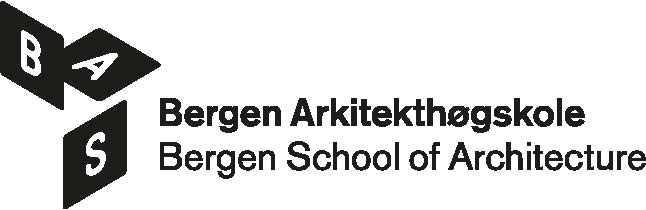 Søknadsskjemafor…………………………………………………………………………………………………............................Fornavn	  			Mellomnavn	       		Etternavn                 I søknadsskjema har du anledning til å vise oss hvem du er, og hvorfor BAS er den riktige skolen for deg. Vi anbefaler derfor at du bruker tid på søknaden. 
Skolen vektlegger særlig evne til refleksjon i alle spørsmål. 
Hensikten med dette søknadsskjemaet er todelt: Å gi skolen mulighet til å velge hvem som vil bli innkalt til intervju, og å gi samtaletanker for selve intervjuet.

Det som teller i vurderingen av søknaden er interesse, motivasjon, erfaring og refleksjon. Skolen er interessert i at studentene har mangfoldige erfaringer, men dette er altså ikke et absolutt krav.

Det som er avgjørende er din motivasjon! Du må overbevise opptakskomiteen om at du virkelig vil bli arkitekt, og at det er et bevisst valg å studere på BAS.
Søknadsskjema lastes opp som pdf, maks 11 sider og inntil 5MBAKADEMISK FELTHar du studert ut over videregående skole? Hvordan kan det være relevant for arkitekturstudiet? Har du gjennomført selvstudier på et fagområde?SAMFUNNSPRAKSISHar du arbeidet under eller etter skolegang? Kan dine arbeidserfaringer være til nytte for et arkitektstudium?Samfunnspraksis kan også være frivillig arbeid eller annet engasjement. BYGNINGSPRAKSISHar du relevant håndverkserfaring eller tilegnet deg ferdigheter med material og verktøy på annet vis? Redegjør for erfaringer.KULTURFORSTÅELSEBeskriv dine erfaringer og refleksjoner over dine møter med andre kulturer. Har du fått noen referanser som setter din subjektive kulturforståelse i perspektiv? INTERESSER
Fortell om interesser som betyr/har betydd ekstra mye for deg. Det kan være sport, fritid, kunst, kultur, politikk, litteratur, noe du samler på osv. Hva engasjerer deg? KUNSTNERISK ERFARINGHar du utøvet kunstnerisk virksomhet? I hvilken grad har du vist dette til andre? Har du vært med på/hatt forestillinger, konserter, arrangementer, utstilling av egne arbeider eller annet? ARKITEKTURFortell om din interesse for arkitektur og din motivasjon for å studere arkitektur. Har du studert arkitektur tidligere? Fortell om egne opplevelser av og tanker om bygninger og bygde omgivelser. Hvorfor er BAS interessant for deg?………………………………………………………………………………………………......................Sted	           	Dato						Underskrift